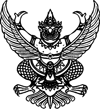 ประกาศจังหวัดชลบุรี
เรื่อง ประกาศผู้ชนะการเสนอราคา ซื้อวัสดุทันตกรรม 3 รายการ โดยวิธีเฉพาะเจาะจง
-------------------------------------------------------------------- ประกาศจังหวัดชลบุรี
เรื่อง ประกาศผู้ชนะการเสนอราคา ซื้อวัสดุทันตกรรม 3 รายการ โดยวิธีเฉพาะเจาะจง
--------------------------------------------------------------------                 ตามที่ โรงพยาบาลพนัสนิคม ได้มีโครงการซื้อวัสดุทันตกรรม 3 รายการ โดยวิธีเฉพาะเจาะจงนั้น       ซื้อวัสดุทันตกรรม 3 รายการ โดยวิธีเฉพาะเจาะจง จำนวน 1 รายการ ผู้ได้รับการคัดเลือกได้แก่ บริษัท ดีเคเอสเอช (ประเทศไทย) จำกัด โดยเสนอราคาเป็นเงินทั้งสิ้นจำนวน ๖๗,๙๖๘.๕๔ บาท (หกหมื่นเจ็ดพันเก้าร้อยหกสิบแปดบาทห้าสิบสี่สตางค์) รวมภาษีมูลค่าเพิ่มและภาษีอื่น ค่าขนส่ง ค่าจดทะเบียน และค่าใช้จ่ายอื่นๆ ทั้งปวง                                                                                                 ประกาศ ณ วันที่  9  เมษายน  พ.ศ.  ๒๕๖7                                                                                    ขนิษฐา เจริญขจรชัย                                                                                  (นางขนิษฐา เจริญขจรชัย)
                                                                              ผู้อำนวยการโรงพยาบาลพนัสนิคม
                                                                        ปฏิบัติราชการแทนผู้ว่าราชการจังหวัดชลบุรี                ตามที่ โรงพยาบาลพนัสนิคม ได้มีโครงการซื้อวัสดุทันตกรรม 3 รายการ โดยวิธีเฉพาะเจาะจงนั้น       ซื้อวัสดุทันตกรรม 3 รายการ โดยวิธีเฉพาะเจาะจง จำนวน 1 รายการ ผู้ได้รับการคัดเลือกได้แก่ บริษัท ดีเคเอสเอช (ประเทศไทย) จำกัด โดยเสนอราคาเป็นเงินทั้งสิ้นจำนวน ๖๗,๙๖๘.๕๔ บาท (หกหมื่นเจ็ดพันเก้าร้อยหกสิบแปดบาทห้าสิบสี่สตางค์) รวมภาษีมูลค่าเพิ่มและภาษีอื่น ค่าขนส่ง ค่าจดทะเบียน และค่าใช้จ่ายอื่นๆ ทั้งปวง                                                                                                 ประกาศ ณ วันที่  9  เมษายน  พ.ศ.  ๒๕๖7                                                                                    ขนิษฐา เจริญขจรชัย                                                                                  (นางขนิษฐา เจริญขจรชัย)
                                                                              ผู้อำนวยการโรงพยาบาลพนัสนิคม
                                                                        ปฏิบัติราชการแทนผู้ว่าราชการจังหวัดชลบุรี